АДМИНИСТРАЦИЯ НЕМЕЦКОГО НАЦИОНАЛЬНОГО РАЙОНА АЛТАЙСКОГО КРАЯКОМИТЕТ АДМИНИСТРАЦИИ НЕМЕЦКОГО НАЦИОНАЛЬНОГО РАЙОНА ПО ОБРАЗОВАНИЮПРИКАЗ08.02.2016									                          № 19с. Гальбштадт	С целью привлечения школьников к занятиям технического творчества в сфере высоких технологий и обмена  опытом по созданию робототехнических систем п р и к а з ы в а ю:Провести  районный этап Олимпиады по робототехнике 18 марта  2016 года на базе МБОУ «Гальбштадтская СОШ»Утвердить Положение о проведении II Олимпиады по робототехнике среди команд учащихся школ Немецкого национального района (Приложение)Контроль за исполнением настоящего приказа возложить на главного специалиста комитета по образованию Дерхо Т.М.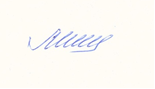 Председатель комитетапо образованию					   				 М.А. Штейнбек